Winter & Holiday Help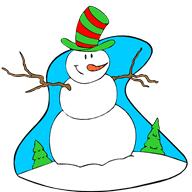 This is the season for thanks and celebration in many homes.  It is also the season of increased heating and clothing expenses.  Please review the Holiday Help Directory below and consider how these programs may assist you and your family.  The Eau Claire County Resource Guide is also a helpful tool and it can be accessed at www.eauclaire.uwex.edu/family-living/resource-directories or by calling 1-800-362-8255.  Every organization has limited resources, so please make note of the sign-up dates and bring any necessary information to complete the application process.  If you are fortunate enough to be in a position to give, please consider a donation to any of the organizations listed below.    If your family is financially unable to provide winter outerwear for your child(ren), we do have limited resources to support you.  If you would like to confidentially discuss your child(ren) or your family’s needs, please contact your child’s school counselor. 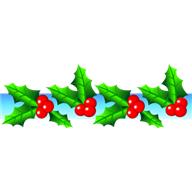 Kayla Rick (Student last names: A-J)  phone: 715.852.5119; email: krick@ecasd.us Lisa Sproul (Student last names K-Z) phone: 715.852.5118; email: lsproul@ecasd.usHoliday Help DirectoryAgencyActivity/ProgramDate/TimeContact GuidelineThe Community Table320 Putnam StreetThanksgiving LunchNovember 22nd  11:30-1:00715-835-4977Anyone can attend.  No reservation required.The Community Table320 Putnam StreetThanksgiving-In-a-Box*Box will include a turkey + Thanksgiving sides.  Food included will be uncooked, so families can prepare in their homes. Pick-up will be the week of Thanksgiving @ The Community Table during meal times (see website or call)Email volunteer@thecommunity table.orgto reserve your boxBoxes will be granted on a first come, first serve basis.   Trinity Lutheran Church 1314 E. Lexington Blvd.Thanksgiving LunchNovember 22nd 11:30 and 12:30 meal715-832-6601 Anyone can attend with a reservation.Hope Gospel Mission8 South Farwell StreetThanksgiving LunchNovember 22nd  11:30-1:30715-552-5566Anyone can attend.  No reservation required.Hope Gospel Mission 8 South Farwell StreetChristmas MealDecember 15th 11:30-1:30715-552-5566Anyone can attend.  No reservation required.The Community Table320 Putnam StreetChristmas EveLunchDecember 24th11:30-1:00715-835-4977Anyone can attend.  No reservation required.Pay It Forward-The Community Table320 Putnam StreetChristmas DayAt The Community TableDecember 25th8:00-10:00715-835-4977Free event.  Santa will be there and have gifts. Salvation Army2211 S. Hastings WayChristmas Toy Assistance ProgramSign up: Oct. 29th-Nov. 8th M-Th both weeks, 10:00-12:00 and 1:00-4:00Amanda715-834-1224Identification for all family members, proof of residency, and income verification included in application process.   Family Promise of the Chippewa Valley     309 E. Lake StreetChristmas Gift AssistanceAny time prior to ChristmasAmy715-834-1379Application required.